WV Schools Crisis Prevention & Response Plan Template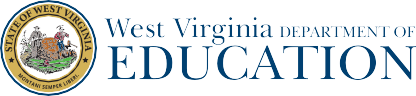 *REQUIRED MEMBERSParent/Family Representative must have a child attending the school. Preferably, one special education teacher should serve as a teacher representative.An alternate composition for the Crisis Response Planning Team is the members of the Local School Improvement Council. If the LSIC option is used, please note the student shall be grade 10 or higher, per WV Code.NOTES:For schools with more than one Assistant Principal include all and add as many rows as necessary.For schools that split the student population into more than one Evacuation/Reunification site, there must be a designated Coordinator for EACH site. Add as many rows as necessary.“Other” - Consideration may be given to a transportation official, central office personnel, instructional aides, emergency services trained individuals, etc.A Sample MOU can be found in the Safe Schools Toolkit.Principals will notify parents of reunification site(s) at an appropriate time, to be determined by school administration and law enforcement.ADDENDUMSREQUIRED CURRENT SCHOOL FLOOR PLANS, EVACUATION ROUTES (§8-9F-10.  Plans must be sent to WV Homeland Security, local first responders and local law enforcement, by September 1 of every school year.)OPTIONALSTUDENT SPECIFIC PLANNING (For students who require special assistance)*COPIES OF MEMORANDUMS OF UNDERSTANDING (MOU) FOR NON-SCHOOL EVACUATION SITES*DRILL AND INCIDENT REVIEW REPORTS** Forms are available in the online toolkit, under “Crisis Planning Resources”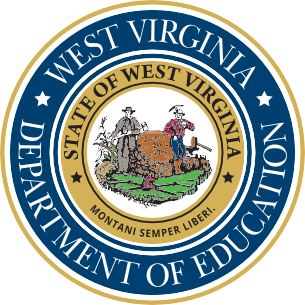 [Name] County Schools[Name] County Schools[Name] County Schools[insert school name here][insert school phone number here][insert school fax number here][insert school address here][insert city name here]WV, [insert zip code here]Law Enforcement Agency [insert agency that reviewed plan here]Law Enforcement Agency [insert agency that reviewed plan here]Law Enforcement Agency [insert agency that reviewed plan here]CRISIS RESPONSE PLANNING TEAMCRISIS RESPONSE PLANNING TEAMCRISIS RESPONSE PLANNING TEAMCRISIS RESPONSE PLANNING TEAMCRISIS RESPONSE PLANNING TEAMTitleNameOffice PhoneAlternative PhoneEmailPrincipal*School Counselor*Teacher #1 (Special Education)*(Also serves as Special Needs Coordinator)Teacher #2*Service Personnel*Parent/Family Representative #1*Parent/Family Representative #2*Student (Grade 10 or higher)School Nurse (required if available)School Based Community Mental Health ProfessionalSchool Resource Officer AND/OR Local Law EnforcementCounty Board MemberFire/RescueLocal EMA DirectorCRISIS RESPONSE TEAMCRISIS RESPONSE TEAMCRISIS RESPONSE TEAMCRISIS RESPONSE TEAMCRISIS RESPONSE TEAMTitleNameOffice PhoneAlternative PhoneEmailPrincipalAsst. Principal/Head TeacherHead CustodianSchool NurseSchool CounselorSchool Resource Officer OR Local Law EnforcementEvacuation Coordinator/sReunification Coordinator/sTransportation/Traffic CoordinatorOtherSCHOOL MENTAL HEALTH RESOURCE TEAMIn ADDITION to your School Crisis Planning Team, list additional persons who can help plan prevention activities and who will provide emotional support in response to a crisis.SCHOOL MENTAL HEALTH RESOURCE TEAMIn ADDITION to your School Crisis Planning Team, list additional persons who can help plan prevention activities and who will provide emotional support in response to a crisis.SCHOOL MENTAL HEALTH RESOURCE TEAMIn ADDITION to your School Crisis Planning Team, list additional persons who can help plan prevention activities and who will provide emotional support in response to a crisis.SCHOOL MENTAL HEALTH RESOURCE TEAMIn ADDITION to your School Crisis Planning Team, list additional persons who can help plan prevention activities and who will provide emotional support in response to a crisis.SCHOOL MENTAL HEALTH RESOURCE TEAMIn ADDITION to your School Crisis Planning Team, list additional persons who can help plan prevention activities and who will provide emotional support in response to a crisis.TitleNameOffice PhoneAlternative PhoneEmailSchool Counselors (from other schools)School NurseSpecial Needs Coordinator (Special Education Teacher)Social Workers/School PsychologistsDistrict leadersCommunity Mental Health RepresentativesFaith Based RepresentativesSchool Counselors (from other counties)Others? E.g. Prevent Suicide WV, WVDE, etc. (depending on scale and scope of incident)STAFF, FACULTY, OR STUDENTS WITH MEDICAL OR MENTAL HEALTH TRAININGSTAFF, FACULTY, OR STUDENTS WITH MEDICAL OR MENTAL HEALTH TRAININGSTAFF, FACULTY, OR STUDENTS WITH MEDICAL OR MENTAL HEALTH TRAININGSTAFF, FACULTY, OR STUDENTS WITH MEDICAL OR MENTAL HEALTH TRAININGNameTitleCertificationExpiration DatePRIMARY REUNIFICATION SITEPRIMARY REUNIFICATION SITEPRIMARY REUNIFICATION SITEPrimary Site:[insert site name here]Phone:[insert site phone number here]Phone:[insert site phone number here]Address:[insert site address here]Address:[insert site address here]Address:[insert site address here]Room/Area Located at the Site:[insert room or area name here, e.g. gymnasium]Room/Area Located at the Site:[insert room or area name here, e.g. gymnasium]Room/Area Located at the Site:[insert room or area name here, e.g. gymnasium]Reunification Coordinator Assigned to this Site:[insert coordinator name here]Phones - Mobile and Landline:[insert coordinator phone numbers here]Phones - Mobile and Landline:[insert coordinator phone numbers here]Is Transportation Needed to this Site?YesNoNumber of Regular Buses Needed:Number of Special Buses Needed:Number of Special Buses Needed:If the site is NOT a school (e.g. business, church, etc.), please ensure the following steps have been taken:If the site is NOT a school (e.g. business, church, etc.), please ensure the following steps have been taken:If the site is NOT a school (e.g. business, church, etc.), please ensure the following steps have been taken:County is required to provide reunification site information to BRIM.A signed MOU must be completed with the manager/owner of the site/facility used for reunification.County is required to provide reunification site information to BRIM.A signed MOU must be completed with the manager/owner of the site/facility used for reunification.County is required to provide reunification site information to BRIM.A signed MOU must be completed with the manager/owner of the site/facility used for reunification.SECONDARY REUNIFICATION SITESECONDARY REUNIFICATION SITESECONDARY REUNIFICATION SITEPrimary Site:[insert site name here]Phone:[insert site phone number here]Phone:[insert site phone number here]Address:[insert site address here]Address:[insert site address here]Address:[insert site address here]Room/Area Located at the Site:[insert room or area name here, e.g. gymnasium]Room/Area Located at the Site:[insert room or area name here, e.g. gymnasium]Room/Area Located at the Site:[insert room or area name here, e.g. gymnasium]Reunification Coordinator Assigned to this Site:[insert coordinator name here]Phones - Mobile and Landline:[insert coordinator phone numbers here]Phones - Mobile and Landline:[insert coordinator phone numbers here]Is Transportation Needed to this Site?YesNoNumber of Regular Buses Needed:Number of Special Buses Needed:Number of Special Buses Needed:If the site is NOT a school (e.g. business, church, etc.), please ensure the following steps have been taken:If the site is NOT a school (e.g. business, church, etc.), please ensure the following steps have been taken:If the site is NOT a school (e.g. business, church, etc.), please ensure the following steps have been taken:County is required to provide reunification site information to BRIM.A signed MOU must be completed with the manager/owner of the site/facility used for reunification.County is required to provide reunification site information to BRIM.A signed MOU must be completed with the manager/owner of the site/facility used for reunification.County is required to provide reunification site information to BRIM.A signed MOU must be completed with the manager/owner of the site/facility used for reunification.TERTIARY REUNIFICATION SITETERTIARY REUNIFICATION SITETERTIARY REUNIFICATION SITEPrimary Site:[insert site name here]Phone:[insert site phone number here]Phone:[insert site phone number here]Address:[insert site address here]Address:[insert site address here]Address:[insert site address here]Room/Area Located at the Site:[insert room or area name here, e.g. gymnasium]Room/Area Located at the Site:[insert room or area name here, e.g. gymnasium]Room/Area Located at the Site:[insert room or area name here, e.g. gymnasium]Reunification Coordinator Assigned to this Site:[insert coordinator name here]Phones - Mobile and Landline:[insert coordinator phone numbers here]Phones - Mobile and Landline:[insert coordinator phone numbers here]Is Transportation Needed to this Site?YesNoNumber of Regular Buses Needed:Number of Special Buses Needed:Number of Special Buses Needed:If the site is NOT a school (e.g. business, church, etc.), please ensure the following steps have been taken:If the site is NOT a school (e.g. business, church, etc.), please ensure the following steps have been taken:If the site is NOT a school (e.g. business, church, etc.), please ensure the following steps have been taken:County is required to provide reunification site information to BRIM.A signed MOU must be completed with the manager/owner of the site/facility used for reunification.County is required to provide reunification site information to BRIM.A signed MOU must be completed with the manager/owner of the site/facility used for reunification.County is required to provide reunification site information to BRIM.A signed MOU must be completed with the manager/owner of the site/facility used for reunification.OTHER EMERGENCY CONTACTSOTHER EMERGENCY CONTACTSOTHER EMERGENCY CONTACTSOTHER EMERGENCY CONTACTSOTHER EMERGENCY CONTACTSBoard of EducationBoard of EducationLocal Government AgenciesLocal Government AgenciesMain Number(304)City Governmentschool specificPublic Information Officer(304)County Government(304)Maintenance(304)Health Department(304)Transportation(304)Emergency Management Agency(304)Evacuation SitesEvacuation SitesHealth & Human Resources Office(304)[NAME] Primaryschool specificCounty Humane Society(304)[NAME] Secondaryschool specificComprehensive Behavioral Health Disaster Coordinator(304)Law EnforcementLaw EnforcementOR(800)Police Departmentschool specificState Government AgenciesState Government AgenciesCounty Sheriff’s Office(304)Division of Highways(304)West Virginia State Police(304)Department of Natural Resources (DNR)(304)First RespondersFirst RespondersWV Bureau for Behavioral Health Disaster Coordination(304) 356-4788County EMS(304)WV Safe Schools Helpline(866) 723-3982Fire Departmentschool specificWV Fusion Center(866) 989-2824Fire Departmentschool specificMental Health ProviderMental Health ProviderOtherOtherLocal Mental Health Providerschool specificRailroadschool specificUtilitiesUtilitiesAmerican Red Cross(304) 340-3657[NAME] Natural Gas Provider(304)National Weather Service(304) 746-0180[NAME] Electric Provider(304)Poison Control Center(800) 222-1222[NAME] Water/Sewage Provider(304)Disaster Hotline(866) 867-8290[NAME] Phone Service Provider(304)Suicide Hotline(800) 273-8255[NAME] Internet (ISP)(304)Prevent Suicide WV(304) 415-5787SCHOOL SPECIFIC INSTRUCTIONS FOR DRILLSFIRE DRILL:BOMB THREAT:WEATHER/NATURAL DISASTERS:MEDICAL:SCHOOL SPECIFIC INSTRUCTIONS FOR DRILLSACTIVE SHOOTER/ARMED INTRUDER:PRECAUTIONARY LOCKDOWN:LOCKDOWN:OTHER (REGIONAL/GEOGRAPHICALLY SPECIFIC):